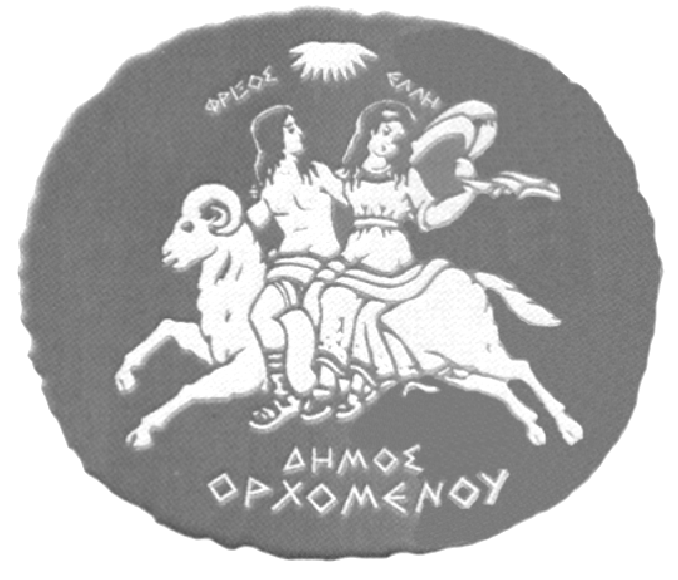 ΕΛΛΗΝΙΚΗ ΔΗΜΟΚΡΑΤΙΑ
ΔΗΜΟΣ ΟΡΧΟΜΕΝΟΥ
28ης Οκτωβρίου 50, 323 00 Ορχομενός
Αυτοτελές Τμήμα Υποστήριξης Δημάρχου
& Πολιτικών Οργάνων 
Πληρ.: Τζαμτζή Ελένη 
Τηλ.: 2261351120
Fax:  2261032032
E-mail: etzamtzi@orchomenos.grΠΡΟΣΚΛΗΣΗ  ΣΥΝΕΔΡΙΑΣΗΣ ΟΙΚΟΝΟΜΙΚΗΣ ΕΠΙΤΡΟΠΗΣ  (9η/2020)Η Πρόεδρος της Οικονομικής Επιτροπής  Ορχομενού΄Εχοντας υπ’ όψιν: Την ΠΝΠ (ΦΕΚ 55/11.03.2020) «Κατεπείγοντα μέτρα αντιμετώπισης των αρνητικών συνεπειών της εμφάνισης του κορωνοϊού COVID-19 και της ανάγκης περιορισμού της διάδοσής του». (άρθρο 10 παρ. 1)Την με αρ. πρωτ. 18318/13-3-2020 εγκύκλιο (ΑΔΑ: 9ΛΠΧ46ΜΤΛ6-1ΑΕ) του Υπουργείου Εσωτερικών «Σύγκληση συλλογικών οργάνων των Δήμων, των Περιφερειών και των εποπτευόμενων νομικών τους προσώπων, κατά το διάστημα λήψης των μέτρων αποφυγής και διάδοσης του κορωνοϊού COVID-19».Το υπ΄αριθμ. 1822/16-3-2020 έγγραφο του Υπ. Ψηφιακής Διακυβέρνησης «Παροχή διευκρινίσεων και οδηγιών σχετικά με την εφαρμογή της υπηρεσίας τηλεδιάσκεψης » Την υπ αριθμ.  40 εγκύκλιο του Υπ. Εσ. με Α.Π.: 20930/31-03-2020 «Ενημέρωση για την εφαρμογή του κανονιστικού πλαισίου αντιμετώπισης του κορωνοϊού COVID-19, αναφορικά με την οργάνωση και λειτουργία των δήμων» (ΑΔΑ: 6ΩΠΥ46ΜΤΛ6-50Ψ).Του άρθρου 72 του N. 3852/2010 όπως τροποποιήθηκε με το άρθρο 76 του Ν. 4555/2018,  το άρθρο 3 του ν. 4623/2019 και ισχύει .Την εύρυθμη λειτουργία του Δήμου Σας προσκαλώστις  4  Μαΐου 2020 , ημέρα Δευτέρα και ώρα 10.00 π.μ.  σε τακτική συνεδρίαση   της  Οικονομικής Επιτροπής, που θα διεξαχθεί μέσω τηλεδιάσκεψης, (θα αποσταλούν αναλυτικές οδηγίες σύνδεσης),  με τα παρακάτω θέματα της ημερήσιας διάταξης:                                                                      Η ΠΡΟΕΔΡΟΣ ΤΗΣ ΟΙΚΟΝΟΜΙΚΗΣ ΕΠΙΤΡΟΠΗΣ                                                                                                 ΚΑΡΑΛΗ ΠΑΡΑΣΚΕΥΗΘέμα  1ο:Λήψη απόφασης  για έγκριση του τροποποιημένου  ΟΛΟΚΛΗΡΩΜΕΝΟΥ ΠΛΑΙΣΙΟΥ ΔΡΑΣΗΣ (Ο.Π.Δ.) έτους 2020 με βάση την απόφαση 22/2020 ΔΣ περί 1ης Υποχρεωτικής αναμόρφωσης.θέμα 2ο:Λήψη απόφασης για κατάρτιση Μεσοπρόθεσμου Προγράμματος Δημοσιονομικής Στρατηγικής 2021-2024. Θέμα  3ο:Λήψη απόφασης 2η τροποποίηση προϋπολογισμού, τεχνικού προγράμματος , επιχειρησιακού προγράμματος του Δήμου έτους 2020.Θέμα  4ο:Λήψη απόφασης σε συμμόρφωση της υπ΄ αριθμ.  367/2020 απόφασης της Αρχής Εξέτασης Προδικαστικών Προσφυγών (Α.Ε.Π.Π.),  με την οποία ακυρώθηκε η υπ΄ αριθμ. 7/31-01-2020 απόφαση της Οικονομικής Επιτροπής Δήμου Ορχομενού, που εκδόθηκε στο πλαίσιο του δημόσιου ανοικτού ηλεκτρονικού διαγωνισμού με τίτλο "Αρχαιολογικό Πάρκο Ορχομενού Βοιωτίας – Περιβάλλων Δημόσιος  χώρος, Α΄ Φάση: Δρόμοι Μινύα - Ακροπόλεως  " και κατακύρωσε την προς ανάθεση σύμβαση στην εργοληπτική επιχείρηση με την επωνυμία "ΜΑΡΔΑΣ Β. – ΣΥΝΟΔΙΝΟΣ Ν. – ΚΑΤΟΣΤΑΡΑΣ Η. Ο.Ε. "MSKAT CIVIL WORKS".Θέμα  5ο:Έγκριση: 1). Της υπ. αριθ. 13/2020 Μελέτης του Δήμου Ορχομενού, 2). Των τευχών δημοπράτησης και  κατάρτισης των όρων του σχεδίου διακήρυξης για την δημοπράτηση του έργου με τίτλο " Ανάπλαση –  Διαμόρφωση Παιδότοπων Δήμου Ορχομενού "  3). Την ανάδειξη αναδόχου με συνοπτικό διαγωνισμό, 4). Έγκριση των όρων της διακήρυξης του έργου με τίτλο " Ανάπλαση – Διαμόρφωση Παιδότοπων Δήμου  Ορχομενού ".Θέμα  6ο:Έγκριση: 1) Της υπ. αριθ. 17/2020 Μελέτης του Δήμου Ορχομενού,  2).  Των τευχών δημοπράτησης και   κατάρτισης των όρων του σχεδίου διακήρυξης για την δημοπράτηση του έργου με τίτλο " Κατασκευή  οστεοφυλακίου σε νεκροταφείο Δ.Κ. Ορχομενού " ,  3).  Την ανάδειξη αναδόχου με συνοπτικό διαγωνισμό ,  4). Έγκριση των όρων της διακήρυξης του έργου με τίτλο " Κατασκευή οστεοφυλακίου σε νεκροταφείο Δ.Κ. Ορχομενού ".Θέμα  7ο:Λήψη απόφασης για έγκριση τεχνικών προδιαγραφών ( Αρ. 11/20 μελέτη), κατάρτισης όρων δημοπρασίας με την διαδικασία του συνοπτικού διαγωνισμού των υπηρεσιών με τίτλο: «Συντήρηση και επισκευή οχημάτων –προμήθεια ελαστικών για το 2020-2021.Θέμα  8ο: Λήψη απόφασης για έγκριση τεχνικών προδιαγραφών ( αρ. 9/20 μελέτη), κατάρτισης όρων δημοπρασίας με την διαδικασία του συνοπτικού διαγωνισμού των υπηρεσιών με τίτλο: « Συντήρηση Μηχανολογικού εξοπλισμού εγκαταστάσεων άρδευσης ΔΕ Ορχομενού - Συντήρηση δικτύου άρδευσης κλειστού τύπου σε Δ.Ε Ορχομενού.Θέμα  9ο:Έγκριση της αριθ. 16/ 2020 μελέτης και απευθείας  ανάθεσης του έργου με τίτλο: «Κατασκευή ηλεκτρολογικής εγκατάστασης φωτισμού – συναγερμού σε γήπεδο ΚΕΛ στην Κοινότητα Ορχομενού».Θέμα  10ο:Έγκριση της αριθ. 15/2020 μελέτης και απευθείας  ανάθεσης του έργου με τίτλο: «Κατασκευή αγωγού ύδρευσης σε κοινότητα Λουτσίου».Θέμα  11ο:Oρισμός υπολόγου για την πληρωμή στα ΕΛΤΑ, του εντάλματος προπληρωμής για την αποστολή ειδοποιητηρίων ανταποδοτικών τελών (υπηρεσίας ύδρευσης) ποσού 2.070,00€.Θέμα  12ο:Oρισμός υπολόγου για την πληρωμή στα ΕΛΤΑ, του εντάλματος προπληρωμής για την αποστολή ειδοποιητηρίων ανταποδοτικών τελών (υπηρεσίας ύδρευσης) ποσού 2.970,00€. Θέμα  13ο:Ορισμός δικηγόρου  για την υπ’ αριθ. ΚΛ401/2019  κλήση του Δήμου Ορχομενού στο Μονομελές Διοικητικό Πρωτοδικείο  για την υπόθεση που  αφορά στην από 10-06-2013 Ανακοπή ΚΕΔΕ της ΑΕ ΑΤC ΑΦΟΙ ΤΣΑΜΠΑ. Θέμα  14ο:Ορισμός δικηγόρου  για τον χειρισμό της υπόθεσης υποκλοπής από το δίκτυο ύδρευσης στην περιοχή της Υλίκης , στην  Κοινότητα Ακραιφνίου  του Δήμου Ορχομενού. ΠΙΝΑΚΑΣ ΑΠΟΔΕΚΤΩΝ               ΤΑΚΤΙΚΑ ΜΕΛΗ :ΞΗΡΟΓΙΑΝΝΗΣ ΓΡΗΓΟΡΙΟΣ       ΞΗΡΟΓΙΑΝΝΗΣ ΓΡΗΓΟΡΙΟΣ       ΤΣΙΓΑΡΙΔΑΣ ΕΠΑΜΕΙΝΩΝΔΑΣΤΣΙΓΑΡΙΔΑΣ ΕΠΑΜΕΙΝΩΝΔΑΣΤΖΑΒΑΡΑΣ ΓΕΩΡΓΙΟΣ ΤΟΥ ΙΩΑΝΝΗΤΖΑΒΑΡΑΣ ΓΕΩΡΓΙΟΣ ΤΟΥ ΙΩΑΝΝΗΤΣΑΓΑΛΑΣ ΒΑΣΙΛΕΙΟΣ ΤΟΥ ΚΩΝ/ΝΟΥΤΣΑΓΑΛΑΣ ΒΑΣΙΛΕΙΟΣ ΤΟΥ ΚΩΝ/ΝΟΥΕΜΜΑΝΟΥΗΛΙΔΗΣ ΠΡΟΔΡΟΜΟΣ ΕΜΜΑΝΟΥΗΛΙΔΗΣ ΠΡΟΔΡΟΜΟΣ ΓΑΛΑΝΗΣ ΓΡΗΓΟΡΙΟΣ ΤΟΥ ΦΩΤΙΟΥΓΑΛΑΝΗΣ ΓΡΗΓΟΡΙΟΣ ΤΟΥ ΦΩΤΙΟΥ